Технические характеристики (техническое задание)Аквадистиллятор медицинский электрический АДЭ-50производства ООО ПФ «Ливам»НазначениеВнешний видПроизводство дистиллированной воды в аптеках, больницах, лабораториях и на предприятиях различных отраслей промышленности.Качество исходной воды, поступающей в аквадистиллятор, должно соответствовать требованиям СанПиН 1.2.3685-21 при содержании аммиака не более 0,2 мг/л. Давление исходной воды должно быть в пределах от 0,1 до 0,4 МПа.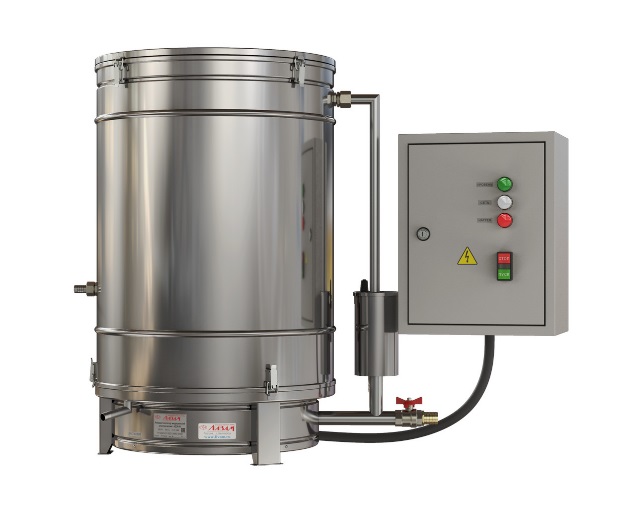 Технические характеристикиТехнические характеристикиКачество производимой водыГОСТ Р 58144-2018 «Вода дистиллированная»,ФС.2.2.0020 «Вода очищенная»Электропроводность производимой водыв соответствии с ГОСТ Р 58144-2018 и ФС.2.2.0020Температура производимой воды, °Сот 70 до 85Производительность, л/ч50 (-10%)Род тока, частота, напряжениепеременный трёхфазный, 50 Гц, 380 В (±10 %)Потребляемая мощность, кВА31,5Расход исходной воды, л/ч (при t воды от 10 °С до 12 °С при давлении от 0,2 до 0,4 МПа)380Габаритные размеры (Д×Ш×В), мм700х500х800Габаритные размеры электроблока (Д×Ш×В), мм310х220х395ИсполнениеНапольноеМасса с электроблоком, кг40Гарантийный срок эксплуатации, месяцев с даты продажи14Нагревательные элементыТЭН 3,5 кВт 220В (9 шт.)Регистрационное удостоверение на медицинское изделие№ ФСР 2008/03708 от 05 декабря 2008 г.Срок службы, летне менее 8ОсобенностиОсобенности- Узлы и детали, соприкасающиеся с паром и дистиллированной водой, изготовлены из нержавеющей стали 12Х18Н10Т и других материалов, не влияющих на качество производимой воды.- трубка слива дистиллята в комплекте,- Возможность подключения охладителя дистиллята для получения дистиллята с температурой ниже 40 °С. Охладитель приобретается отдельно.- Автоматическое отключение электронагревателей при прекращении подачи воды и понижении уровня воды в камере испарения ниже допустимого.- Автоматическое поддержание количества воды в аквадистилляторе, идущей на испарение.- Возможна доработка дистиллятора для раздельной подачи воды на испарение и на охлаждение. Доработка осуществляется за дополнительную плату.